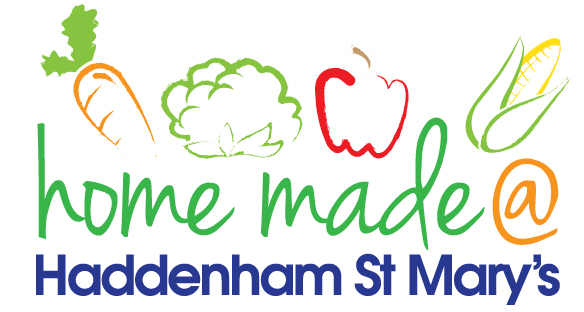 MENU – week commencing 13th May 2024**Please note that the fish on a Friday may be substituted for a similar fish on the day due to current supply issues**Meat Free MondayTuesdayChoose DayWonderfulRoast WednesdayThursdayJoyful JacketsFridayFish FridayLunchPasta with a choice of toppings Meatballs with riceRoast        Gammon    with all the trimmings Jacket potato with a choice of toppingsJumbo Fish Fingers chips and vegetablesVegetarian Option Pasta with a choice of toppingsQuorn Meatballs with riceRoast      Quorn      with all the trimmings Jacket potato with a choice of toppingsVegetable Burger chips and vegetablesDessertApple Crumble with custardFruitOat and Raisin CookieFruitCustard BiscuitFree FromOptionPasta with a choice of toppingsMeatballs with riceRoast       Gammon       with all the trimmings Jacket potato with a choice of toppingsFish fingers, chips and vegetablesFree From DessertFruit SmoothieJellyTraybakeFruitPineappleAll meals will contain or be served with at least one portion of vegetables.All roast dinners, sausage & mash and pie dishes will have the option of extra gravy.Please note that we may sometimes have to provide a similar substitute at short notice due to supply issues.All meals will contain or be served with at least one portion of vegetables.All roast dinners, sausage & mash and pie dishes will have the option of extra gravy.Please note that we may sometimes have to provide a similar substitute at short notice due to supply issues.All meals will contain or be served with at least one portion of vegetables.All roast dinners, sausage & mash and pie dishes will have the option of extra gravy.Please note that we may sometimes have to provide a similar substitute at short notice due to supply issues.All meals will contain or be served with at least one portion of vegetables.All roast dinners, sausage & mash and pie dishes will have the option of extra gravy.Please note that we may sometimes have to provide a similar substitute at short notice due to supply issues.All meals will contain or be served with at least one portion of vegetables.All roast dinners, sausage & mash and pie dishes will have the option of extra gravy.Please note that we may sometimes have to provide a similar substitute at short notice due to supply issues.